Resimler:   12 derivasyonlu EKG, posterior tarama ve sağ tarama çekimleri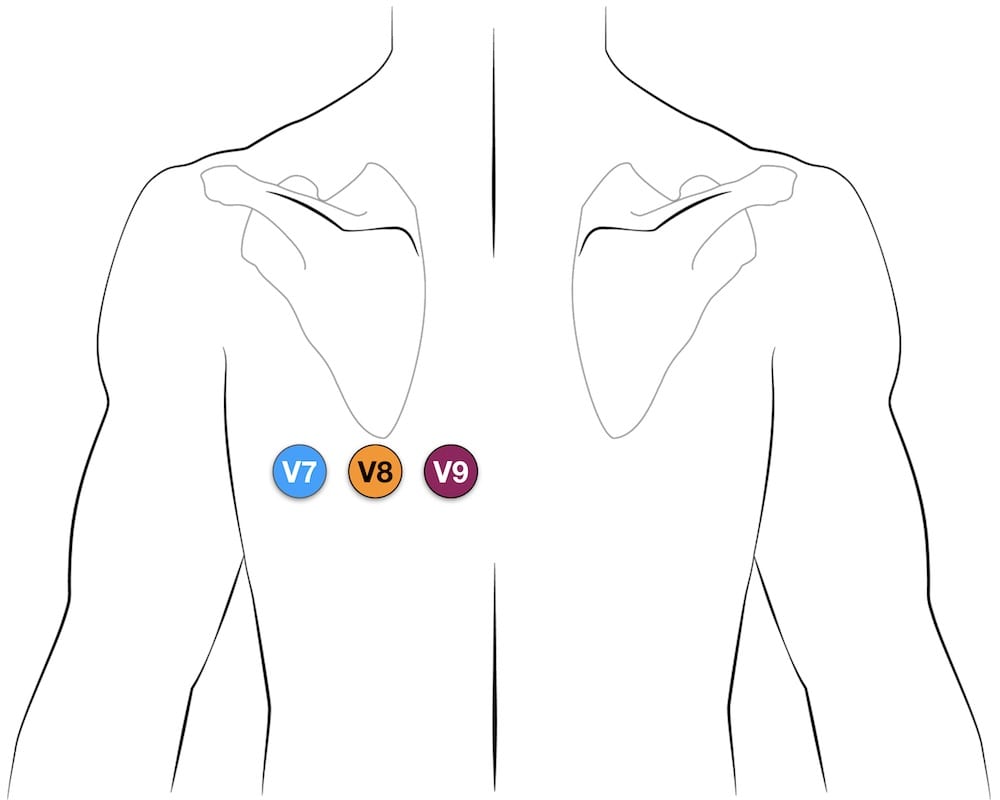 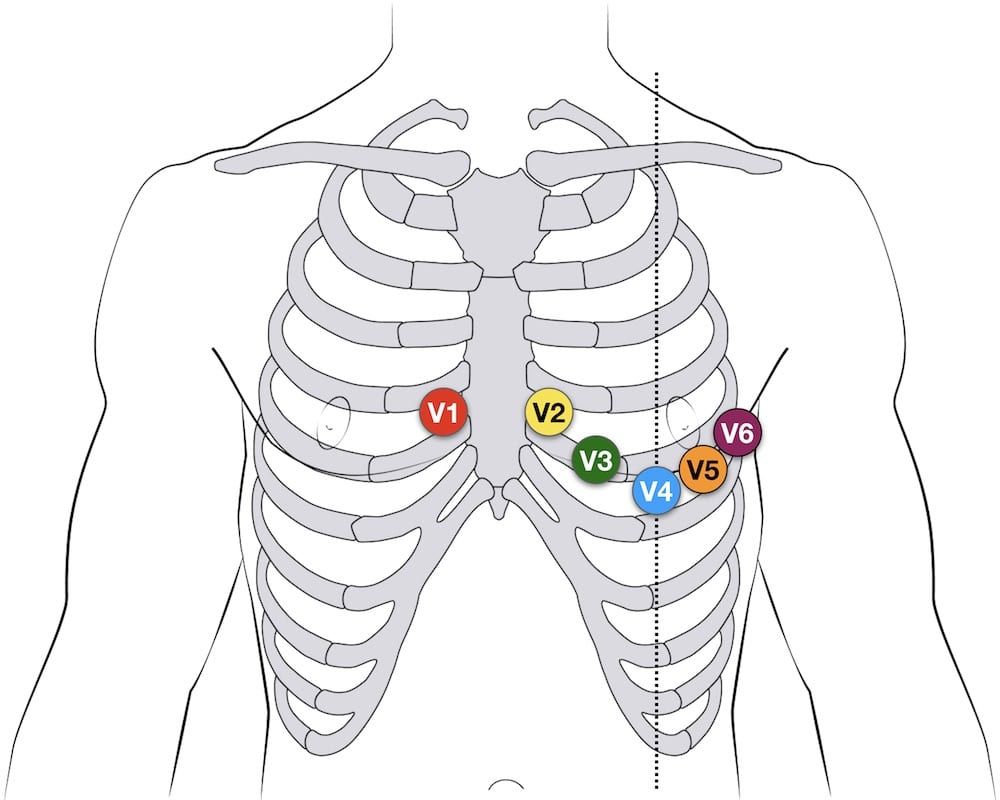                             Standart Çekim	                                                   Posterior Tarama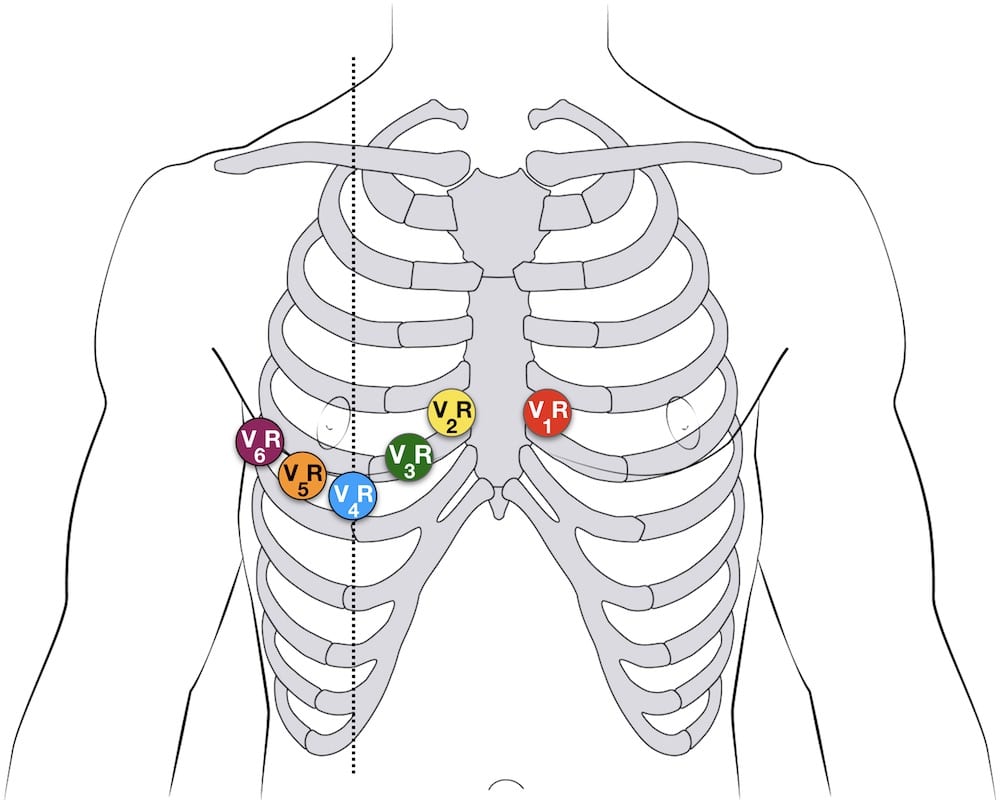 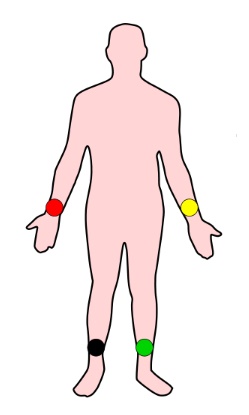                                 Sağ Tarama	Ekstremite elektrotlarıELEKTROKARDİYOGRAFİ ÇEKEBİLME BECERİSİAMAÇ: Elektrokardiyografi (EKG) cihazını uygun şekilde kullanmak ve elektrotları doğru lokasyonlara yerleştirerek doğru EKG çekebilmekHEDEF: Standart 12 derivasyonlu EKG’nin yanı sıra gerekli durumlarda posterior ve sağ EKG taramalarının çekilebilmesini sağlayabilmek.ÖĞRENME DÜZEYİ: 4ARAÇLAR: EKG cihazı, ekstremite elektrotları, göğüs elektrotları, EKG jeliDEĞERLENDİRME KRİTERLERİ:DEĞERLENDİRME KRİTERLERİ:Aşağıdaki puanlama sistemini kullanarak, tüm basamaklar doğru, sıralı ve duraksamadan yapılıp, tümünden tam not alana dek beceriyi yineleyiniz.Aşağıdaki puanlama sistemini kullanarak, tüm basamaklar doğru, sıralı ve duraksamadan yapılıp, tümünden tam not alana dek beceriyi yineleyiniz.0Geliştirilmesi gerekir: Basamağın hiç uygulanmaması; yanlış uygulanması ya da sırasında uygulanmaması1 Yeterli: Basamağın doğru olarak ve sırasında uygulanması; ancak eğiticinin yardımına gereksinim duyulması2Ustalaşmış: Basamağın duraksamadan ve eğiticinin yardımına gereksinim olmadan doğru olarak ve sırasında uygulanması KATILIMCININ Adı Soyadı:Sınıfı:Numarası:BASAMAKNOUYGULAMA BASAMAKLARIDEĞERLENDİRMEDEĞERLENDİRMEDEĞERLENDİRME1231Hastayı süpin pozisyonda sedyeye yatırınız2Hastaya, elbisesinin kol ve paçalarını sıvayarak el bileklerinin ve ayak bileklerinin görünür vaziyette olmasını sağlatınız. Hemen ardından üst elbisesini sıyırmasını sağlayarak göğüs gölgesinin görünür vaziyette olmasını sağlayınız. Şayet hasta bu komutları yerine getiremeyecek durumda ise işlemi siz uygulayınız.3EKG cihazına bağlı halde bulunan kırmızı, sarı, yeşil ve siyah renkli dört adet ekstremite elektrotlarını alınız.4Kırmızı renkli ekstremite elektrotunun metalik kısmına 1-2 mililitre EKG jeli uygulayarak elektrotu, metalik kısım sağ el bileğinin medial kesimine temas edecek şekilde yerleştiriniz5Sarı renkli ekstremite elektrotunun metalik kısmına 1-2 mililitre EKG jeli uygulayarak elektrotu, metalik kısım sol el bileğinin medial kesimine temas edecek şekilde yerleştiriniz6Yeşil renkli ekstremite elektrotunun metalik kısmına 1-2 mililitre EKG jeli uygulayarak elektrotu, metalik kısım sol ayak bileğinin medial kesimine temas edecek şekilde yerleştiriniz7Siyah renkli ekstremite elektrotunun metalik kısmına 1-2 mililitre EKG jeli uygulayarak elektrotu, metalik kısım sağ ayak bileğinin medial kesimine temas edecek şekilde yerleştiriniz8EKG cihazına bağlı halde bulunan üzerlerinde sırayla V1-V2-V3-V4-V5-V6 yazılı olan altı adet göğüs elektrotunu alınız.9Üzerinde V1 yazılı olan göğüs elektrotunun içerisine 1-2 mililitre EKG jeli uygulayarak elektrotu, sağ 4.interkostal aralığın sternum ile kesişim alanına yerleştiriniz10Üzerinde V2 yazılı olan göğüs elektrotunun içerisine 1-2 mililitre EKG jeli uygulayarak elektrotu, sol 4.interkostal aralığın sternum ile kesişim alanına yerleştiriniz11Üzerinde V4 yazılı olan göğüs elektrotunun içerisine 1-2 mililitre EKG jeli uygulayarak elektrotu, sol 5.interkostal aralığın sol midklaviküler hat ile kesişim alanına yerleştiriniz12Üzerinde V3 yazılı olan göğüs elektrotunun içerisine 1-2 mililitre EKG jeli uygulayarak elektrotu, V2 ve V4 elektrotların ortasına üç elektrot da koaksiyel olacak şekilde yerleştiriniz13Üzerinde V5 yazılı olan göğüs elektrotunun içerisine 1-2 mililitre EKG jeli uygulayarak elektrotu, sol 5.interkostal aralığın sol anterior aksiller hat ile kesişim alanına yerleştiriniz14Üzerinde V6 yazılı olan göğüs elektrotunun içerisine 1-2 mililitre EKG jeli uygulayarak elektrotu, sol 5.interkostal aralığın sol midaksiller hat ile kesişim alanına yerleştiriniz15EKG çekim cihazının ekranında oluşan görüntüyü 5-10 saniye kadar takip ederek yoruma uygun ve parazitsiz bir EKG trasesi elde edildiğinden emin olunuz.16EKG çekim cihazının çekim amplitüdünün 10 milimetre/milivolt; çekim hızının ise 25 milimetre/saniye olduğunu teyit ediniz.17Cihazın üzerindeki EKG çekim tuşuna basarak 12 derivasyonlu EKG kâğıdını yazdırınız.18Posterior tarama yapılmak isteniyor ise;19Hastayı, ekstremite elektrotları uygun yerlerine yerleştirilmiş halde iken sağ lateral deküpit pozisyona getiriniz. 20Üzerinde V1 yazılı olan göğüs elektrotunun içerisine 1-2 mililitre EKG jeli uygulayarak elektrotu, sol 5.interkostal aralığın sol posterior aksiler hat ile kesişim alanına yerleştirerek V7 derivasyonunu oluşturunuz.21Üzerinde V3 yazılı olan göğüs elektrotunun içerisine 1-2 mililitre EKG jeli uygulayarak elektrotu, V7 elektrotu ile koaksiyel olacak şekilde sol paravertebral alana yerleştirerek V9 derivasyonunu oluşturunuz.22Üzerinde V2 yazılı olan göğüs elektrotunun içerisine 1-2 mililitre EKG jeli uygulayarak elektrotu, V7 ve V9 elektrotlarının ortasına yerleştirerek V8 derivasyonunu elde ediniz.23EKG çekim cihazının ekranında oluşan görüntüyü 5-10 saniye kadar takip ederek yoruma uygun ve parazitsiz bir EKG trasesi elde edildiğinden emin olduktan sonra cihazın üzerindeki EKG çekim tuşuna basarak V7-V8-V9 derivasyonlarını içeren EKG kâğıdını yazdırınız. Sonrasında, EKG kâğıdının üzerindeki V1-V2-V3 derivasyonlarına ait traselerin üzerlerine sırayla V7-V8-V9 yazarak posterior tarama çekildiğini belirtiniz.24Sağ tarama yapılması isteniyor ise;25Hasta supin pozisyonda yatar halde ve ekstremite elektrotları uygun yerlerine yerleştirilmiş halde iken;26Üzerinde V1 yazılı olan göğüs elektrotunun içerisine 1-2 mililitre EKG jeli uygulayarak elektrotu, sol 4.interkostal aralığın sternum ile kesişim alanına yerleştiriniz, V1R derivasyonunu elde ediniz27Üzerinde V2 yazılı olan göğüs elektrotunun içerisine 1-2 mililitre EKG jeli uygulayarak elektrotu, sağ 4.interkostal aralığın sternum ile kesişim alanına yerleştiriniz, V2R derivasyonunu elde ediniz28Üzerinde V4 yazılı olan göğüs elektrotunun içerisine 1-2 mililitre EKG jeli uygulayarak elektrotu, sağ 5.interkostal aralığın sağ midklaviküler hat ile kesişim alanına yerleştiriniz, V4R derivasyonunu elde ediniz29Üzerinde V3 yazılı olan göğüs elektrotunun içerisine 1-2 mililitre EKG jeli uygulayarak elektrotu, V2R ve V4R elektrotların ortasına üç elektrot da koaksiyel olacak şekilde yerleştiriniz, V3R derivasyonunu elde ediniz.30Üzerinde V5 yazılı olan göğüs elektrotunun içerisine 1-2 mililitre EKG jeli uygulayarak elektrotu, sağ 5.interkostal aralığın sağ anterior aksiller hat ile kesişim alanına yerleştiriniz, V5R derivasyonunu elde ediniz.31Üzerinde V6 yazılı olan göğüs elektrotunun içerisine 1-2 mililitre EKG jeli uygulayarak elektrotu, sağ 5.interkostal aralığın sağ midaksiller hat ile kesişim alanına yerleştiriniz, V6R derivasyonunu elde ediniz.32EKG çekim cihazının ekranında oluşan görüntüyü 5-10 saniye kadar takip ederek yoruma uygun ve parazitsiz bir EKG trasesi elde edildiğinden emin olduktan sonra cihazın üzerindeki EKG çekim tuşuna basarak V1R-V2R-V3R-V4R-V5R-V6R derivasyonlarını içeren EKG kâğıdını yazdırınız. Sonrasında, EKG kâğıdının üzerindeki V1-V2-V3-V4-V5-V6 derivasyonlarına ait traselerin üzerlerine sırayla V1R-V2R-V3R-V4R-V5R-V6R yazarak sağ tarama çekildiğini belirtiniz